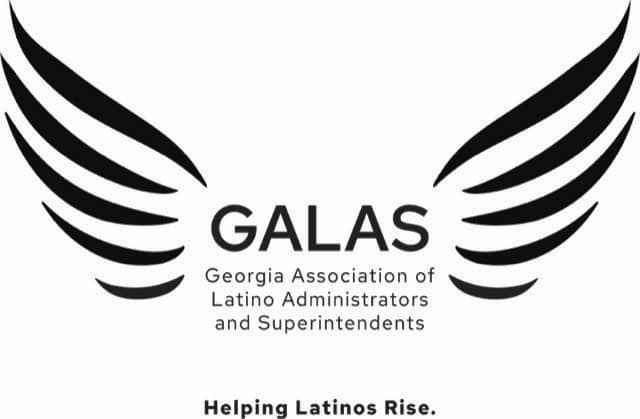 Georgia Association of Latino Administrators and Superintendents Membership Application FormPlease send a scanned copy of your completed application to georgiaalas2018@gmail.com.First Name: ____________________ MI: _____ Last Name: _____________________________________Title/Occupation:________________________________________________________________________ Employer/Organization: __________________________________________________________________Home Address: ___________________________________________________________________________City: ____________________________________  State: ________  Zip Code: ______________________Phone: ____________________________  Email: _____________________________________________Please check the box of the appropriate membership type and send the fee amount indicated to GALAS.  Active Member: $25.00Student Member: $10.00Retired/Honorary Member: $10.00Institutional/community/corporate member: Contact GALAS for determined feeDate: ___________________________Signature: __________________________________________________________________________